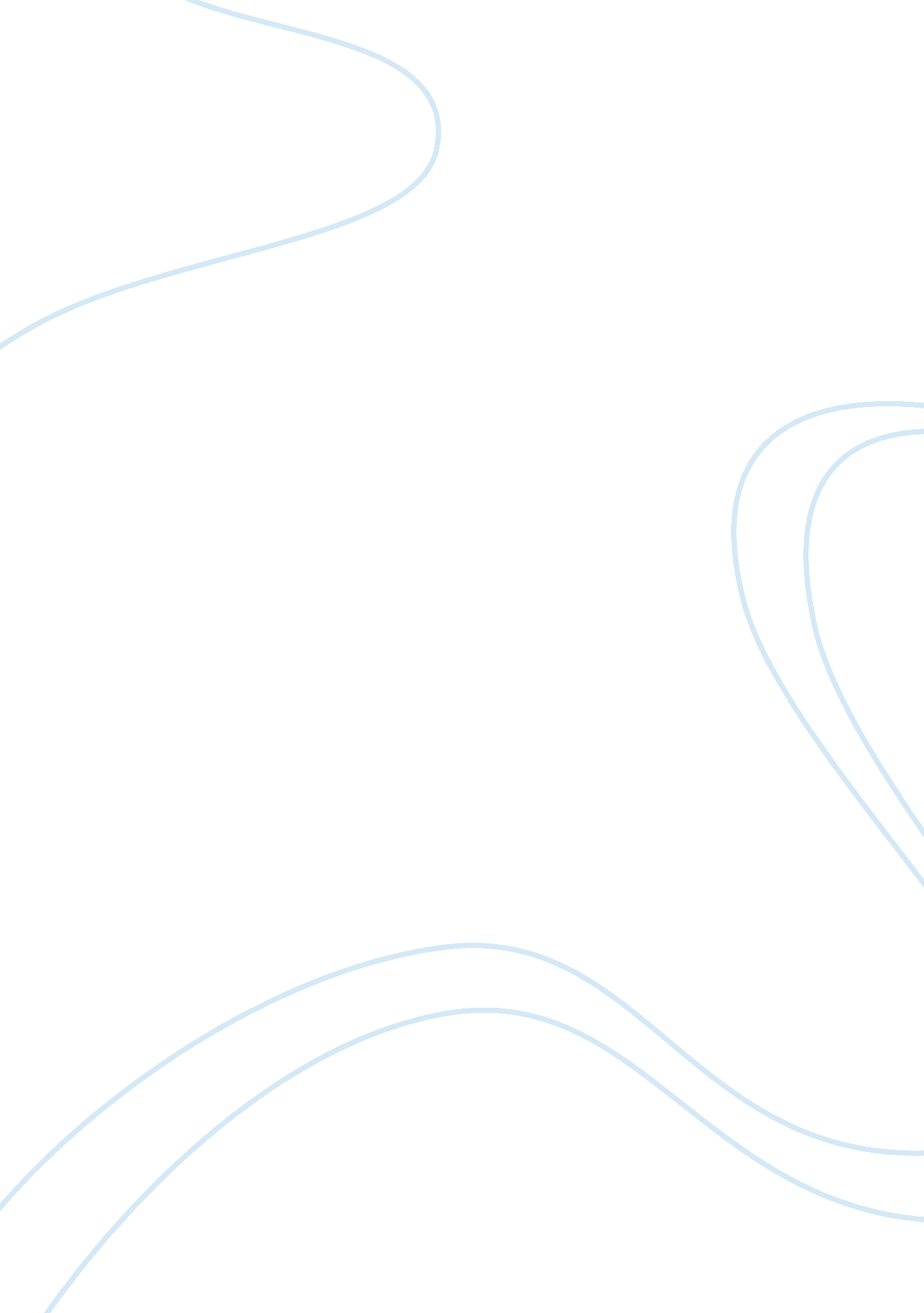 Continuing academic success essay sample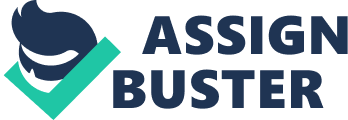 Some may inquire. why should I go on my instruction? How can making so assist me in the farther? Continuing your academic success can be really helpful and good in the long tally. It could set down you a great occupation. or assist you larn things you ne’er could image. When go oning your academic success you should put ends and encompass your acquisition manners. Educational GoalsHaving good organisational accomplishments will assist you make your ends of academic success. Organizational accomplishments are maintaining things in proper order. to be organized. For a pupil to hold good organisational accomplishments they must make and keep a system to maintain path of information and or stuffs. As for myself I can retrieve some things. but for the most portion I have to form by seting things in composing. To be organized requires clip. attempt and sustained attending. Harmonizing to Scholastic. com you should make the following to keep good organisational accomplishments. Keep a calendar. do check list. kind and categorize points. and set up a everyday. Making these things will assist maintain anyone on path and make academic success. While holding good organisational accomplishments are helpful in making your educational ends. clip direction plays a function besides. By holding clip direction accomplishments you can track assignment. program and put deadlines to do the best usage of your clip. Transporting a agenda or contriver can be helpful by entering your ideas and activities from hebdomad to hebdomad. Harmonizing to Entrepreneur. com transporting a agenda will assist you understand how much you can acquire done during the class of a twenty-four hours and where you’re cherished minutes are traveling. Agenda assignments with yourself and make clip blocks. Scheduling clip for breaks is besides good. things sometimes don’t travel as planned. and so holding clip set aside for bumps in the route will maintain you on path. The last thing in making you educational ends is holding a good support system and motive. It’s good to associate up with people that will force you to do your ends and undertaking on clip. Having household and friends at that place to give you good advice and aid you with your school work is a great manner to actuate you to make your educational ends. Although my academic success is up to me it helps to hold support. What I put into it is what I’ll get out of it. Having a by and large positive in self-efficacy for school acquisition and accomplishment can actuate one to go on their instruction. Linnenbrink. Elizabeth A ; Pintrich. Paul R. ( 2002 ) School Of Psychology Review Personal Learning StyleKnowing your personal acquisition manner will assist and demo you how you learn. It’s non what the scholar learns it’s how they learn it. It’s besides of import the pupil has academic accomplishment and attitude to larn. Gokalp. Murat ( Oct. 2013 ) Creative Education. As I research personal acquisition manners. larning manners. com says acquisition manners group common ways people learn. Everyone has a mix of acquisition manners. Some people may happen that they have a dominant manner of larning. There are seven types of acquisition manners. Visual. aural. verbal. physical. logical. societal and lone. My personal acquisition manner is ocular. Ocular scholars are those who learn best through what they see. Ocular acquisition is the occipital lobes at the dorsum of the encephalon manage the ocular sense. Both the occipital and parietal lobes manage spacial orientation harmonizing to larning manners. com. I have to hold picture and ocular AIDSs to truly understand some things. Although I can read something’s and larn it I prefer to hold ocular AIDSs. Bing a ocular scholar can assist me in my calling by utilizing graphs and diagrams. Besides I can do pictures and power point presentations. Writing ProcedureThe authorship procedure has many stairss to follow. I have learned through this category I was making some things incorrect. I ne’er wrote a unsmooth bill of exchange before this category. I see the importance of the unsmooth bill of exchange now. It allows you to alter and read over what you have written. Academic authorship accomplishments are cardinal accomplishments for success in module life non merely in footings of promotion but besides in footings of progressing one’s research docket. Dankoski. Mary E ; Palmer. Megan M ; Banks. Julianna ; Bratkiewicz. Randy R ; Walvoord. Emily ( May 2012 ) The Journal of Faculty DevelopmentPress the Escape key to closePress the Escape key to closePress the Escape key to shut The first measure in the authorship procedure is the prewriting or unsmooth bill of exchange. This is the measure you build your thoughts and program what you’re traveling to compose your paper about. some say brainstorming or free authorship. The following measure would be composing your paper. In this measure you will sit down with your programs beside you and get down your first bill of exchange. Writing requires concentration and energy. you shouldn’t compose for hours at a clip. Alternatively give yourself clip bounds so you can remain focus. After the first two stairss it’s clip to revise your paper. this is the clip to take or add things to or from your paper. Sometimes one of your thoughts doesn’t work out or you have excessively many words in your paper. this would be the clip to take or do alterations to your paper. The 4th measure would be redacting your paper. The editing phase is distinguishable from alteration and needs to be done after you revise your paper. This allows you to do certain your grammar. spelling and punctuation Markss are right. After you have completed all four stairss of the composing procedure it’s clip to print your paper. I have followed all the stairss to the authorship procedure and learned how to compose a paper from get downing to stop. This will let me to make my academic ends and do good classs in the hereafter. ResourcesThe University of Phoenix has many resources for the pupils to utilize and use to their school work. The university library allows me to look up beginnings and eBooks for documents that may come up for categories. I can see pictures and acquire unrecorded aid besides in the University Library. The library besides has encyclopedias and if you have a inquiry you can inquire a librarian. The Center of Writing Excellence is a great tool to utilize and hold. I can subject a paper to be checked for plagiarism and cheque for grammar errors. It’s good to hold great resources to assist with your academic success. Academic IntegrityI had to inquire myself what is Academic Integrity? Harmonizing to Wikipedia. com academic unity is the moral codification or ethical policy of academe. This includes values such as turning away of rip offing or plagiarism. Wikipedia. com besides states academic unity is practiced in bulk of educational establishments. I think academic unity is really of import in go oning academic success. You have to make things in an honest and trusty manner. School is really of import and you have to demo that you’re an honest individual and bend in your ain work and words. It will besides demo future employers that you can be trusted to work for a company of high standers or possibly run a luck 500 company. DecisionIn decision go oning academic success is a pick I had to do. I wanted a better life and wanted to demo my kid that it’s ne’er excessively late to acquire an instruction. Education is so of import in this life. You have to hold it to acquire a good occupation. to progress in life or merely twenty-four hours to twenty-four hours populating. Coming to the University of Phoenix was the best determination I made in a long clip. I will force my manner through and acquire to graduation twenty-four hours experiencing like I have conquered the universe. So as I create ends. maestro my learning manner and take full advantage of my resources I have no uncertainty I will go academically successful. MentionsDankoski. Mary E ; Palmer. Megan M ; Banks. Julianna ; Bratkiewicz. Randy R ; Walvoord. Emily ( May 2012 ) The Journal of Faculty DevelopmentPress the Escape key to shut Gokalp. Murat ( Oct. 2013 ) Creative EducationLinnenbrink. Elizabeth A ; Pintrich. Paul R. ( 2002 ) School Of Psychology Review Press the Escape key to shutHypertext transfer protocol: //www. Entrepreneur. comHypertext transfer protocol: //www. learningstyles. comHypertext transfer protocol: //www. Scholastic. comHypertext transfer protocol: //www. Wikipedia. com 